VEDTEKTER FOR DULVEN FRILUFTSBARNEHAGE SA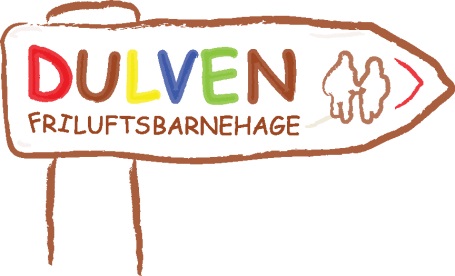 EIERDulven friluftsbarnehage er et samvirkeforetak, som eies og drives av foreldrene.LOVER OG VEDTEKTERBarnehagen skal drives i samsvar med gjeldende lover og forskrifter, samt kommunale vedtak.FORMÅLFormålet for Dulven friluftsbarnehage SA er i henhold til formålsparagrafen i barnehageloven.EIERSTYREDulven friluftsbarnehage SA har eget eierstyre (med egne vedtekter for samvirkeforetaket).Eierstyret skal ivareta eieroppgavene, slik som organisering, budsjett, årsregnskap, vedtektsfastsetting, opptak av barn, ansettelse av personale, personalinstrukser, fellesarrangementer m.m.SAMARBEIDSUTVALGETSamarbeidsutvalget består av 2 foreldre/foresatte, 1 vararepresentant og 2 ansatte i barnehagen. Barnehagens eier kan delta etter eget ønske, men ikke med flere representanter enn hver av de andre gruppene. I tillegg har kommunen 1 representant som velges av kommunestyret.Samarbeidsutvalget skal være et rådgivende, kontaktskapende og samordnende organ. Utvalget skal særlig være med å drøfte barnehagens ideelle grunnlag og arbeide for å fremme kontakt mellom barnehagen og lokalsamfunnet. Samarbeidsutvalget har ansvar for dugnader. Samarbeidsutvalget skal påse at barnehagen drives etter gjeldende lover og forskrifter. Samarbeidsutvalget fastsetter barnehagens årsplan. Samarbeidsutvalgets funksjonstidForeldrerepresentant(er) velges for 2 år om gangen. Øvrige representanter velges for et år om gangen. Det bør søkes å oppnå kontinuitet i samarbeidsutvalget ved at representantene velges hvert sitt år. Samarbeidsutvalget konstituerer seg selv.Samarbeidsutvalget er beslutningsdyktig når alle medlemmer er til stede. Vedtak fattes med simpelt flertall, alle representanter har en stemme hver. Ved stemmelikhet har leder dobbeltstemme. Innkalling til møte i samarbeidsutvalget skal foretas av leder eller daglig leder med minst 4 dagers varsel. Møtene avholdes også dersom ett styremedlem eller daglig leder ønsker det. Samarbeidsutvalget har taushetsplikt om alle forhold vedrørende barna og deres familie. Daglig leder har møte, tale og forslagsrett i samarbeidsutvalget. Daglig leder har bare stemmerett dersom han/hun er innvalgt i samarbeidsutvalget.FORELDRERÅDETBarnehagen skal ha foreldreråd. Foreldrerådet består av de foreldre som til enhver tid har barn i barnehagen. Møter i foreldrerådet holdes minst to ganger i løpet av barnehageåret. Daglig leder for barnehagen har ansvar for å innkalle og lede det første foreldrerådsmøtet i nytt barnehageår.Foreldrerådet skal fremme samarbeid mellom hjem og barnehage, og ivareta barnas og foreldrenes interesser når det gjelder å sikre barna gode utviklings- og aktivitetsmuligheter. Foreldrerådet gjør barnehagens eierstyre og samarbeidsutvalg kjent med foreldrerådets beslutninger.Ved avstemming i foreldrerådet gis det en stemme for hvert barn, og vanlig flertallsvedtak gjelder. Vedtektsendringer vedtas på årsmøte og krever 2/3 flertall. Ansatte som selv har barn i barnehagen kan ikke være både foreldrerepresentant og ansatterepresentant.OPPTAK AV BARNDulven friluftsbarnehage gir tilbud til barn fra 0-6 år. Barnehageåret starter 15. august. Det er daglig leder i barnehagen, eventuelt i samarbeid med representant for eier som foretar innstilling til opptak. Søknadsfrist for hovedopptak er 1. mars. Kunngjøring og søknadsfrist blir annonsert i lokalpressa. Opptak til plasser som blir ledige i løpet av barnehageåret foretas av daglig leder i samråd med eierstyret. Søknad om plass skjer elektronisk på kommunens hjemmesider. Søkere som ikke får plass settes på venteliste. Ved opptak tas det fortrinnsvis inn barn til foreldre som er bosatt i Øyer kommune det aktuelle barnehageåret. Søkere som får plass får beholde det tilbudet fram til skolestart det året de fyller 6 år, såfremt de er bosatt i Øyer kommune. OPPTAKSKRITERIERVed opptak til barnehagen skal det foretas en total vurdering av barnets situasjon, barnehagens miljø, og den enkelte gruppes sammensetning.Ved opptak skal det tas hensyn til følgende: 4 plasser fylles etter kommunens opptakskriterier.Barn med funksjonshemninger prioriteres såfremt de kan ha nytte av oppholdet.Barn som allerede har søsken i barnehagen (ved søknadsfristen) blir prioritert, fremfor andre søkere.Alder.Det foretas en helhetsvurdering av gruppesammensetning slik at det ikke blir for mange barn med spesielle behov i barnegruppa.Barn som ikke er bosatt i Øyer kommune kan tilbys plass for et år om gangen, men bare dersom det ellers ikke lar seg gjøre å fylle opp plassene.  Avslag på søknad om barnehageplass kan påklages og behandles i henhold til pkt. 14 i vedtektene.ÅPNINGSTIDER, TILBUD OG FERIERDulven friluftsbarnehage har følgende heldagstilbud:3, 4 eller 5 dager i uka.Barnehagen er åpen fra kl. 06.45 til kl. 16.45 alle virkedager.Maksimal oppholdstid per dag er 9 timer.Barnehagen holder åpen hele året, men er stengt julaften, romjula (fra 24.12. til 02.01) og i påskeuka (mandag, tirsdag og onsdag). Barnehagen skal være fast sommerstengt i uke 29 og 30, men styret kan forandre på disse ukene hvis det skulle bli noe spesielt. Da skal alle få beskjed i god tid før årsmøtet samme år.Barnehagen holdes stengt for planleggingsdager 5 dager i året og følger så langt mulig de kommunale barnehagenes planleggingsdager.Alle barn skal ha minst fem ukers ferie i løpet av barnehageåret, og minst tre av disse skal legges til perioden 15.06. til 15.08. Jule- og påskeferien kan telle som den fjerde ferieuka. De fem planleggingsdagene kan telle som den femte ferieuka.OPPSIGELSE AV BARNEHAGEPLASSENOppsigelsestiden for barnehageplassen er 1 mnd. og oppsigelsestida regnes fra den 1. i hver mnd. Det må betales i oppsigelsestida. Oppsigelsen skal foreligge skriftlig til daglig leder i barnehagen. Dersom en plass sies opp med virkning fra 1. april, må det betales ut barnehageåret. Dispensasjon kan gis av styret i barnehagen.FORELDREBETALINGDet betales for opphold og kost. Barnehagen følger så langt som mulig kommunens betalingssatser, og de blir fastlagt av eierstyret for barnehagen. Betalingen skal skje forskuddsvis. Det skal betales for den plassen barnet har fått tildelt, selv om færre dager benyttes.Dersom det mangler betaling for mer enn 2 mnd., mister barnet barnehageplassen. Eierandelen utbetales ikke før barnehageplassen er betalt i sin helhet.PLIKTERHver familie må delta på nødvendig dugnad i barnehagen. Samarbeidsutvalget avgjør hva som er nødvendig til enhver tid. Ved ikke utført dugnad må det betales et gebyr som fastsettes av samarbeidsutvalget. Dugnadsarbeidet må utføres innen fristen samarbeidsutvalget setter for hver enkelt dugnad. Dato for frist, samt pris på ikke utført dugnad kommer frem i eget skriv som sendes ut til alle foresatte når dugnadsdagene blir satt.FORSIKRINGBarna i barnehagen er forsikret ved kollektiv ulykkesforsikring når de er i barnehagen og på direkte vei til og fra barnehagen.KLAGEADGANGKlage over opptak av barn til ledige barnehageplasser avgjøres endelig av eierstyret, og klagen stiles til Dulven friluftsbarnehage v/eierstyret.AREALNORMERDulven friluftsbarnehage følger kommunens bestemmelser om leke- og oppholdsareal pr. barn, på grunnlag av departementets veiledende normer for arealutnyttelse.POLITIATTESTBarnehagens personale og andre som regelmessig oppholder seg i barnehagen skal levere godkjent politiattest i henhold til Lov om barnehager § 19.TAUSHETSPLIKTBarnehagens personale er underlagt taushetsplikt i henhold til Lov om barnehager § 20. De ansatte skal skrive under taushetsløfte på eget skjema. For opplysninger til sosial- og barneverntjenesten gjelder spesielle regler, i henhold til Lov om barnehager §§ 21 og 22.Vedtektene er godkjent på foreldrerådsmøte 30.10.96.(Endring er godkjent på årsmøte 09.04.02. Endring er godkjent på årsmøte 11.03.03. 						Endring godkjent på årsmøte 24.03.2009.		Endring er godkjent på årsmøte 11.04.2012.	Endring er godkjent på årsmøte 15.04.2015)	Endring er godkjent på årsmøte 01.04.2019										